بنود للتدقيق على طلب ترقية مساعد علمي إلى مدرس مساعد Checklist for Promotion from Scientific Assistant to Teaching Assistant Positionجامعة الكويتنائب مدير الجامعة للشئون العلمية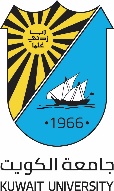 استمارة طلب ترقية مساعد علمي إلى وظيفة مساعد مدرسKuwait UniversityVice President for Academic Affairsمعلومات شخصية  (يتم تعبئتها من قبل المتقدم)معلومات شخصية  (يتم تعبئتها من قبل المتقدم)معلومات شخصية  (يتم تعبئتها من قبل المتقدم)معلومات شخصية  (يتم تعبئتها من قبل المتقدم)Personal Data   (Filled by Applicant)Personal Data   (Filled by Applicant)Personal Data   (Filled by Applicant)Personal Data   (Filled by Applicant)اسم المرشح:Name:الكلية:College:      الجنسية::Nationalityالرقم الوظيفي:ID No. :         القسم:Department:العنوان:Address:        تاريخ الميلاد:Date of Birth:الحالة الاجتماعية:Marital Status:المؤهلات  العلميةالمؤهلات  العلميةالمؤهلات  العلميةالمؤهلات  العلميةAcademic QualificationsAcademic QualificationsAcademic QualificationsAcademic QualificationsالبيانFieldالبيانFieldالبكالوريوسBachelor DegreeالبكالوريوسBachelor DegreeالماجستيرMaster DegreeالماجستيرMaster DegreeالدكتوراهPhDالدكتوراهPhDأسم التخصص الحاصل عليه   Specializationأسم التخصص الحاصل عليه   Specializationالمعدل العامGPAالمعدل العامGPAمعدل التخصصMajor GPAمعدل التخصصMajor GPAاسم الجامعةUniversity Nameاسم الجامعةUniversity Nameمكان و تاريخ الحصول عليهاIssuing Date & Placeمكان و تاريخ الحصول عليهاIssuing Date & Placeالحصول على المؤهل بالانتظامالحصول على المؤهل بالانتظامالحصول على المؤهل بالانتسابالحصول على المؤهل بالانتسابتوقيع المتقدم:توقيع المتقدم:Applicant Signature:Applicant Signature:التاريخ:التاريخ:Date:Date:التاريخ:التاريخ:التاريخ:التاريخ:Date:Date:Date:Date:الكليةالكليةCollegeCollegeCollegeتوصيـة اللجنة الاستشارية للتعيينات والترقيات بالكلية :توصيـة اللجنة الاستشارية للتعيينات والترقيات بالكلية :Recommendation of College Appointment and Promotion Committee: Recommendation of College Appointment and Promotion Committee: Recommendation of College Appointment and Promotion Committee: ……………………………………………………………………………………………………………………………………………………………………………………………………………………………………………………………………………………………………………………………………………………………………………………………………………………………………………...……………………………………………………………………………………………………………………………………………………………………………………………………………………………………………………………………………………………………………………………………………………………………………………………………………………………………………...……………………………………………………………………………………………………………………………………………………………………………………………………………………………………………………………………………………………………………………………………………………………………………………………………………………………………………...……………………………………………………………………………………………………………………………………………………………………………………………………………………………………………………………………………………………………………………………………………………………………………………………………………………………………………...……………………………………………………………………………………………………………………………………………………………………………………………………………………………………………………………………………………………………………………………………………………………………………………………………………………………………………...مطلوب مرفق محضر اجتماع اللجنةمطلوب مرفق محضر اجتماع اللجنةمطلوب مرفق محضر اجتماع اللجنةPlease Attach Committee Meeting MinutesPlease Attach Committee Meeting Minutesتوقيع رئيس لجنة التعيينات  :Signature:Signature:التاريخ:Date:توصية عميد الكلية :  توصية عميد الكلية :  توصية عميد الكلية :  Recommendation of the Dean:Recommendation of the Dean:…………………………………………………………………………………………………………………………………………………………………………………………………………………………………………………………………………………………………………………………………………………………………….......................................................................................................…………………………………………………………………………………………………………………………………………………………………………………………………………………………………………………………………………………………………………………………………………………………………….......................................................................................................…………………………………………………………………………………………………………………………………………………………………………………………………………………………………………………………………………………………………………………………………………………………………….......................................................................................................…………………………………………………………………………………………………………………………………………………………………………………………………………………………………………………………………………………………………………………………………………………………………….......................................................................................................…………………………………………………………………………………………………………………………………………………………………………………………………………………………………………………………………………………………………………………………………………………………………….......................................................................................................توقيع عميد الكلية:Dean Signature:Dean Signature:التاريخ:Date:الجامعةالجامعةUniversityUniversityتوصية نائب مدير الجامعة للشؤون العلمية:توصية نائب مدير الجامعة للشؤون العلمية:Recommendation of Vice President for Academic Affairs :Recommendation of Vice President for Academic Affairs :……………………………………………………………………………………………………………………………………………………………………………………………………………………………………………………………………………………………………………………………………………………………………...........................................................................................................................................................................................................................................................................................................……………………………………………………………………………………………………………………………………………………………………………………………………………………………………………………………………………………………………………………………………………………………………...........................................................................................................................................................................................................................................................................................................……………………………………………………………………………………………………………………………………………………………………………………………………………………………………………………………………………………………………………………………………………………………………...........................................................................................................................................................................................................................................................................................................……………………………………………………………………………………………………………………………………………………………………………………………………………………………………………………………………………………………………………………………………………………………………...........................................................................................................................................................................................................................................................................................................التوقيع:Signature:التاريخ:Date:قرار مدير الجامعة:قرار مدير الجامعة:University President Decision:University President Decision:……………………………………………………………………………………………………………………………………………………………………………………………………………………………………………………………………………………………………………………………………………………………………...........................................................................................................................................................................................................................................................................................................……………………………………………………………………………………………………………………………………………………………………………………………………………………………………………………………………………………………………………………………………………………………………...........................................................................................................................................................................................................................................................................................................……………………………………………………………………………………………………………………………………………………………………………………………………………………………………………………………………………………………………………………………………………………………………...........................................................................................................................................................................................................................................................................................................……………………………………………………………………………………………………………………………………………………………………………………………………………………………………………………………………………………………………………………………………………………………………...........................................................................................................................................................................................................................................................................................................التوقيعSignature:التاريخ:Date:اسم المتقدماسم المتقدماسم المتقدماسم المتقدمNameNameNameNameNameNameالكليةالكليةCollegeCollegeالقسمالقسمالقسمDepartmentDepartmentDepartmentالمسمى الوظيفي الحاليCurrent titleالمسمى الوظيفي الحاليCurrent titleالمسمى الوظيفي الحاليCurrent titleالمسمى الوظيفي بعد الترقيةPromotion soughtالجنسيةالجنسيةالجنسيةNationalityNationalityNationality#وضع ()Place ()المرفقAttachmentالمرفقAttachmentالمرفقAttachmentالملاحظاتNotesالملاحظاتNotesالملاحظاتNotesالملاحظاتNotesالملاحظاتNotes1استمارة طلب ترقية مساعد علمي إلى وظيفة مساعد مدرس موقعة من رئيس القسم والعميدSigned form of “promotion from scientific assistant to teaching assistant position” by the department chair and the deanاستمارة طلب ترقية مساعد علمي إلى وظيفة مساعد مدرس موقعة من رئيس القسم والعميدSigned form of “promotion from scientific assistant to teaching assistant position” by the department chair and the deanاستمارة طلب ترقية مساعد علمي إلى وظيفة مساعد مدرس موقعة من رئيس القسم والعميدSigned form of “promotion from scientific assistant to teaching assistant position” by the department chair and the dean2السيرة الذاتية للمرشحApplicant’s CVالسيرة الذاتية للمرشحApplicant’s CVالسيرة الذاتية للمرشحApplicant’s CV3كتاب من إدارة شئون الهيئة الأكاديمية يؤكد استيفاء الشرط الزمني والتقرير السنوي لآخر عامين متتاليينLetter from Administration for Academic Staff Affairs certifying the eligibility with respect to residency in the rank and last two years’ evaluationكتاب من إدارة شئون الهيئة الأكاديمية يؤكد استيفاء الشرط الزمني والتقرير السنوي لآخر عامين متتاليينLetter from Administration for Academic Staff Affairs certifying the eligibility with respect to residency in the rank and last two years’ evaluationكتاب من إدارة شئون الهيئة الأكاديمية يؤكد استيفاء الشرط الزمني والتقرير السنوي لآخر عامين متتاليينLetter from Administration for Academic Staff Affairs certifying the eligibility with respect to residency in the rank and last two years’ evaluation4محضر اجتماع لجنة الكليةMinutes of college committee meetingمحضر اجتماع لجنة الكليةMinutes of college committee meetingمحضر اجتماع لجنة الكليةMinutes of college committee meeting5محضر اجتماع لجنة القسمMinutes of department committee meetingمحضر اجتماع لجنة القسمMinutes of department committee meetingمحضر اجتماع لجنة القسمMinutes of department committee meeting6تقييم الطلاب للأداء التدريسي (لآخر عامين). في حالة عدم توفر تقييم الطلاب للأداء التدريسي، يتوجب على لجنة القسم تقييم الأداء التدريسي لمقدم الطلب مع إرفاق توضيح لعدم توافر تقييم الطلاب للأداء التدريسيRecent (last two years) teaching evaluations. If no teaching evaluations are provided, the teaching evaluation should be done by the department committee with a justification why no teaching evaluation is available.تقييم الطلاب للأداء التدريسي (لآخر عامين). في حالة عدم توفر تقييم الطلاب للأداء التدريسي، يتوجب على لجنة القسم تقييم الأداء التدريسي لمقدم الطلب مع إرفاق توضيح لعدم توافر تقييم الطلاب للأداء التدريسيRecent (last two years) teaching evaluations. If no teaching evaluations are provided, the teaching evaluation should be done by the department committee with a justification why no teaching evaluation is available.تقييم الطلاب للأداء التدريسي (لآخر عامين). في حالة عدم توفر تقييم الطلاب للأداء التدريسي، يتوجب على لجنة القسم تقييم الأداء التدريسي لمقدم الطلب مع إرفاق توضيح لعدم توافر تقييم الطلاب للأداء التدريسيRecent (last two years) teaching evaluations. If no teaching evaluations are provided, the teaching evaluation should be done by the department committee with a justification why no teaching evaluation is available.7شهادة البكالوريوس وكشف الدرجاتBachelor degree certificate and transcriptشهادة البكالوريوس وكشف الدرجاتBachelor degree certificate and transcriptشهادة البكالوريوس وكشف الدرجاتBachelor degree certificate and transcriptالجامعة:الجامعة:الجامعة:University:University:7شهادة البكالوريوس وكشف الدرجاتBachelor degree certificate and transcriptشهادة البكالوريوس وكشف الدرجاتBachelor degree certificate and transcriptشهادة البكالوريوس وكشف الدرجاتBachelor degree certificate and transcript8معادلة البكالوريوس من وزارة التعليم العاليEquivalency of Bachelor Degree from the Ministry of Higher Educationمعادلة البكالوريوس من وزارة التعليم العاليEquivalency of Bachelor Degree from the Ministry of Higher Educationمعادلة البكالوريوس من وزارة التعليم العاليEquivalency of Bachelor Degree from the Ministry of Higher Education9شهادة الماجستير وكشف الدرجاتMaster degree certificate and transcriptشهادة الماجستير وكشف الدرجاتMaster degree certificate and transcriptشهادة الماجستير وكشف الدرجاتMaster degree certificate and transcriptالجامعة:الجامعة:الجامعة:University:University:9شهادة الماجستير وكشف الدرجاتMaster degree certificate and transcriptشهادة الماجستير وكشف الدرجاتMaster degree certificate and transcriptشهادة الماجستير وكشف الدرجاتMaster degree certificate and transcript10معادلة الماجستير من وزارة التعليم العاليEquivalency of Master degree from the Ministry of Higher Educationمعادلة الماجستير من وزارة التعليم العاليEquivalency of Master degree from the Ministry of Higher Educationمعادلة الماجستير من وزارة التعليم العاليEquivalency of Master degree from the Ministry of Higher Education11المعدل العام لشهادة البكالوريوس والماجستيرGPA of Bachelor and Master degreesالمعدل العام لشهادة البكالوريوس والماجستيرGPA of Bachelor and Master degreesالمعدل العام لشهادة البكالوريوس والماجستيرGPA of Bachelor and Master degreesالبكالوريوسBachelorBachelorالماجستيرMaster11المعدل العام لشهادة البكالوريوس والماجستيرGPA of Bachelor and Master degreesالمعدل العام لشهادة البكالوريوس والماجستيرGPA of Bachelor and Master degreesالمعدل العام لشهادة البكالوريوس والماجستيرGPA of Bachelor and Master degrees12كتاب من التأمينات الاجتماعية (للكويتيين) أو إثبات الانتظام الكامل بالدراسةLetter from The Social Insurances (for Kuwaitis) or Document confirming full time studyكتاب من التأمينات الاجتماعية (للكويتيين) أو إثبات الانتظام الكامل بالدراسةLetter from The Social Insurances (for Kuwaitis) or Document confirming full time studyكتاب من التأمينات الاجتماعية (للكويتيين) أو إثبات الانتظام الكامل بالدراسةLetter from The Social Insurances (for Kuwaitis) or Document confirming full time study13المستندات الشخصيةPersonal documentsالمستندات الشخصيةPersonal documentsالمستندات الشخصيةPersonal documents